КГКУ «Лесная охрана» 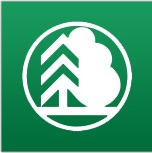 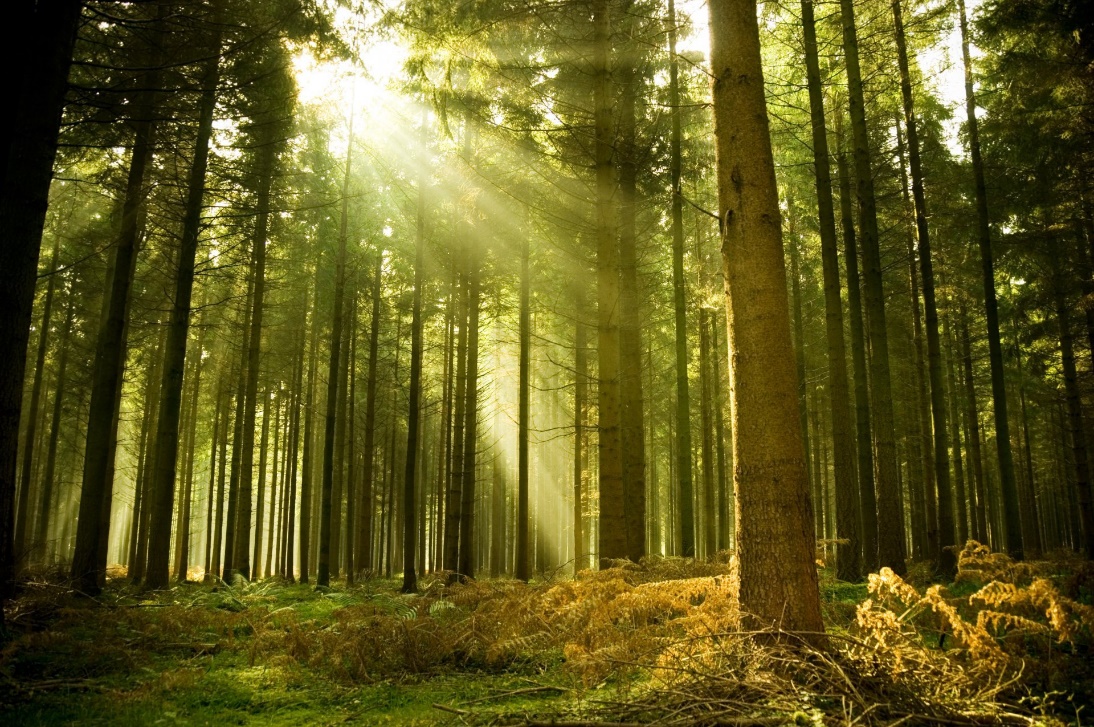 Сегодня мы рассматриваем кандидатов на следующие вакансии:Государственный инспектор по охране леса
Населенный пункт: г.  Красноярск, Нижнеингашский район, Пойменское, Богучанский район, Сухобузимский район, Пировский район, Казачинский район, Большемуртинский район, Уярский район, Каратузский район, Козульский район, Емельяновский район, Шушенский район, Ермаковский район, Мотыгинский район и Абанский район, 
с. Долгий мост. Мы обеспечиваем своим работникам: стабильную заработную плату 
от 36 000 (в зависимости от местности), ежегодный оплачиваемый отпуск от 39 календарный дней, полный социальный пакет в соответствии 
с трудовым законодательством, дружный коллектив, наставничество. 